西南大学文学院2024年博士研究生“申请-考核”制招生工作实施细则为进一步提高博士研究生的生源质量，完善高层次人才选拔方式，充分发挥博士生导师在博士研究生招生过程中的主导作用，选拔具有创新能力和学术专长的拔尖创新人才，学院深化推行“申请考核制”博士招生方式，按照教育部和学校的有关规定，结合学科发展情况，制定本细则。一、选拔原则坚持公开、公平、公正，德、智、体、美、劳全面衡量，择优录取，宁缺毋滥的原则；坚持专家组及学院研究生招生工作领导小组集体决策的原则；坚持以考生的创新能力、科研潜力和已获得的学术成果为依据的原则。二、组织管理根据教育部和学校的有关规定，成立学院研究生招生工作领导小组，负责制定本学院的“申请考核制”实施细则并组织实施；成立招生监督小组监督落实学院“申请考核制”招生工作。按学科组织成立材料审核小组、综合考核小组，开展对考生的材料进行审查评价和全面综合考核。文学院研究生招生工作领导小组： 负责制定学院的“申请考核制”实施细则并组织实施。文学院研究生招生工作监督小组：负责材料审核、综合考核、录取过程的监督检查和考生的申诉释疑工作。文学院研究生招生工作材料审核小组：负责对报考考生所提交的材料进行全面审核。文学院研究生招生工作综合考核小组：负责对进入综合考核的考生进行面试考核。三、招生专业及其计划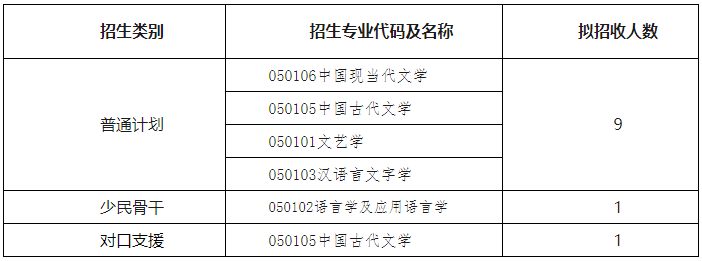 四、报名条件（一）中华人民共和国公民，拥护中国共产党领导，具有正确的政治方向，热爱祖国，愿意为社会主义现代化建设服务，遵纪守法，品行端正。（二）具有硕士学位。应届硕士毕业生须在入学报到前取得硕士学位，境外获得的硕士学位须在入学报到前通过教育部留学服务中心国外（境外）学历学位认证。（三）有扎实的专业基础、较强的科学研究能力，发表过一定水平的专业学术论文。外语水平应达到下述规定的要求。1.英语水平应达到下列要求之一：全国大学英语六级考试CET-6≥425分；托福TOEFL≥80/550分；雅思IELTS≥6.0； GRE≥260/1300分；WSK (PETS5) ≥60分；英语专业本科毕业。2.其它语种应达到的水平要求，参照执行。3.符合下列条件之一者，可认定为达到要求：以第一作者身份在外文国际期刊上发表过专业学术论文、或者以主译者身份翻译出版过学术著作（翻译著作不低于1万字）等；在国外留学并获得教育部学位学历认证、或在国外有1年及以上学习经历（需提供国外学习经历的证明和成绩单）。4.少数民族骨干人才计划考生、对口支援计划考生特别优秀者外语要求可放宽至CET-4≥425分。（四）身心健康。（五）报考少民骨干计划、对口支援计划的考生还需符合相关领域工作年限等其他条件，具体要求见招生简章。五、报名（一）申请人仔细阅读西南大学2024年度博士研究生招生章程，按要求于2024年1月11日至3月14日，登录学校博士研究生招生报名网站进行报名缴费，完整如实填写和提交报名信息，按要求完成网上信息校验。报名考试费一旦缴纳，不再办理退款手续。网报时间内未支付报名费视为报名信息无效。（二）报名成功后，下载《博士学位研究生网上报名信息简表》，确认无误并签字。六、提交材料（一）基本材料:（1）《博士学位研究生网上报名信息简表》，需所在单位盖章。（文件命名为：1.报名信息简表-报考专业-姓名）。（2）考生本人签字确认的有效身份证正反面复印件。（文件命名为：2.身份证复印件-报考专业-姓名）。（3）政治思想情况审核表。（文件命名为：3.政治思想情况审核表-报考专业-姓名）。（4）学籍学历材料。（文件命名为：4.学籍学历材料-报考专业-姓名）。应届硕士毕业生提交《教育部学籍在线验证报告》，入学前须补交《教育部学历证书电子注册备案表》；毕业生提交最高学历、学位证书复印件；网上报名未通过学历校验的考生，还需提交《中国高等教育学历认证报告》或《教育部学历证书电子注册备案表》；只有学位证书而无毕业证书者，还需提交硕士学位认证报告；国（境）外获得学位考生还需提交教育部留学服务中心出具的《国（境）外学历学位认证书》复印件或提交能够在入学前取得该认证书的承诺书。（5）硕士阶段正式成绩单原件1份（应届生培养单位盖章；往届生须到培养单位档案馆或档案所在管理部门查档复印，并在复印件上加盖档案馆或档案管理部门公章。文件命名为：5.硕士成绩单-报考专业-姓名）。（6）2024年西南大学文学院博士考生意向导师确认书1份，需本人手写签名按手印。文件命名为：6.意向导师确认书-报考专业-姓名。（7）报考少民骨干计划、对口支援计划的考生还需提交规定的其他材料，具体要求见招生简章。普通计划考生无需提交。2.考核材料：（1）往届毕业生提供硕士学位论文全文，应届毕业生提供硕士学位论文详细摘要。（文件命名为：1.学位论文-报考专业-姓名）。（2）个人陈述。包括研究计划、学术背景、研究经历、申请理由、参与的科研项目简介及自己在其中的贡献等，不少于3000字。(文件命名为：3. 报考专业-姓名-个人陈述)。（3）代表性学术成果复印件。包括已公开发表的论文、出版的专著、主持的项目或其他代表性学术成果。材料要求：论文要求提供封面目录全文、著作要求提供封面目录版权页、项目要求提供立项证书或其他学术成果，以上材料合并做成一个PDF文档。（文件命名：3.代表性学术成果-报考专业-姓名）。（4）两名所报考学科专业领域内的教授(或相当专业技术职称的专家)的书面推荐信，须分别密封并由推荐专家在封口骑缝处签字。（文件命名为：5. 专家姓名-推荐信-报考专业-考生姓名）。（5）外语水平成绩证明复印件。（文件命名为：6. 报考专业-姓名-外语水平成绩）。材料纸质版：申请材料须全部用A4纸打印或复印，将基本材料和考核材料分别按材料顺序装订成册，再将基本材料和考核材料分别装袋，并在文件袋上注明“1、报考专业-意向导师-考生姓名-博士申请-考核制基本材料和2、报考专业-意向导师-考生姓名-博士申请-考核制考核材料”。考生应在2024年3月22日前用EMS或顺丰快递寄出至西南大学文学院，并在邮件封面上注明“考生姓名+博士申请考核制材料”。收件地址：重庆市北碚区西南大学文学院108研究生办公室，收件人：凌老师，邮编：400715，联系方式：023-68252991。材料电子版：所有材料必须扫描转成pdf格式，将基本材料和考核材料分别做成两个PDF文件，分别进行文件命名为“1、报考专业-意向导师-考生姓名-博士申请-考核制基本材料和2、报考专业-意向导师-考生姓名-博士申请-考核制考核材料”，于2024年3月22日前将电子版材料以考生姓名+报考专业+意向导师命名打包压缩发送至邮箱：swuwxyyz@163.com，联系人：凌老师，电话：023-68252991。若此邮箱因容量不足不能发送，请发送到备用邮箱：865446727@qq.com，注意不要两个邮箱都发送，优先发送到第一个邮箱。七、材料审核（一）学院以二级学科成立材料审核小组，具体负责考生材料审核。审核内容：材料审核小组对考生材料进行形式审核和内容评价，对形式审核通过者，根据考生提交的材料从外语水平、学业成绩、科研业绩、综合素质表现等进行综合评定量化打分。外语和专业基础满分各为100分。以报考的二级学科为单位根据材料审核成绩由高到低排序，按照一定比例择优确定进入综合考核的考生名单。材料审核成绩=外语成绩×10%+专业基础×90%（二）申请者必须保证申请材料的真实性和准确性，如发现申请者提供的材料有弄虚作假情况，将取消其申请资格、录取资格。（三）学院完成材料审核工作后，将在学院网站公布进入综合考核的考生名单，公示期不少于3个工作日。公示无异议者进入综合考核环节。八、综合考核通过材料审查评价的“申请-考核制”考生，统一进行综合考核。进入综合考核阶段的考生，综合考核时需向学院提交核验以下材料原件：身份证原件；最高学历、学位证书原件（应届毕业生提供学生证原件）；外语水平证明材料原件；代表性学术成果原件。    （一）综合考核时间、地点    待定    （二）综合考核内容    为科学、公平、公正地进行博士生招生考试的综合考核和录取，学院综合考核成绩采用量化的方式进行。综合考核内容包括外语，专业知识，创新能力，综合素质（含思想品德及身心健康）。（三）综合考核方式综合考核方式为面试。（四）综合考核成绩综合考核总成绩满分为100分。综合考核成绩=外语水平*30%+专业知识*50%+创新能力*10%+综合素质*10%综合成绩以二级学科专业为单位从高到低依次排序。九、拟录取名单确定及公示（一）拟录取方式学院在综合评定申请人思想品德和政治素质基础上，按照二级学科（或者专业）录取，即在同一级学科（或者专业方向）按照申请人最终成绩由高到低的顺序依次录取。（二）调剂无合格生源的导师，优先调剂本学科综合成绩排名靠前的考生。如考生不同意调剂，则视为自动放弃录取资格，由后面的依次递补。无合格生源，导师也不同意接收调剂生，其招生计划由学院博士招生工作领导小组和综合考核小组讨论后分配到合格生源较多的导师名下。（三）全部录取工作完成后，经学院研究生招生工作领导小组审核及会议讨论通过的拟录取名单报研究生院。经学校招生工作领导小组审定后，研究生院将对全校拟录取名单统一组织公示，公示时间不少于10个工作日。（四）凡有下列情况之一者，不得录取：1.思想品德素质考核不合格者；2.体检等身心健康检查不合格者；3.报考资格不符合规定；4.未通过或未完成学历（学籍）审核的考生；5.报考、考核及录取过程中弄虚作假的；6.应届硕士毕业生入学报到时未取得硕士学位的；7.报考定向就业的考生未按规定签订就业协议的；8.非定向就业考生未按要求将个人人事档案等转入学校的；9.教育部、学校相关文件明确规定不予录取、取消录取资格或取消入学资格的其它情形。十、招生咨询与联系电话：招生信息请查询西南大学研究生招生（http://yz.swu.edu.cn/）和文学院官网（http://chinese.swu.edu.cn/）。咨询电话：023-68252991，联系人：凌老师办公地点：西南大学文学院108办公室。本办法由文学院负责解释。附件【西南大学2024年报考攻读博士学位研究生专家推荐信.doc】已下载32次附件【西南大学2024年报考攻读博士学位研究生个人陈述.docx】已下载22次附件【西南大学博士研究生报考人员思想品德情况审核表.docx】已下载30次附件【2024年西南大学文学院博士考生导师意向确认书.docx】已下载50次